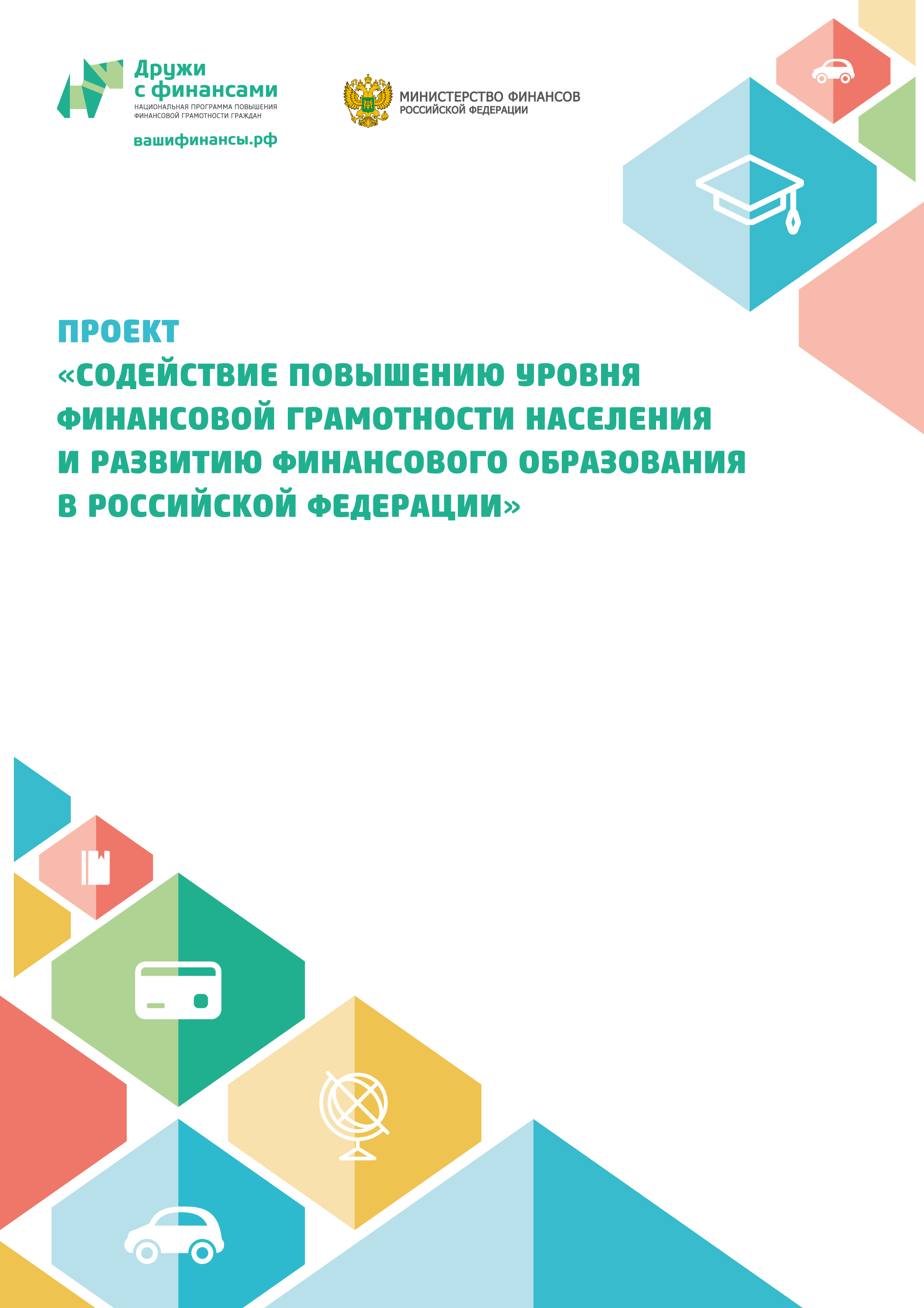 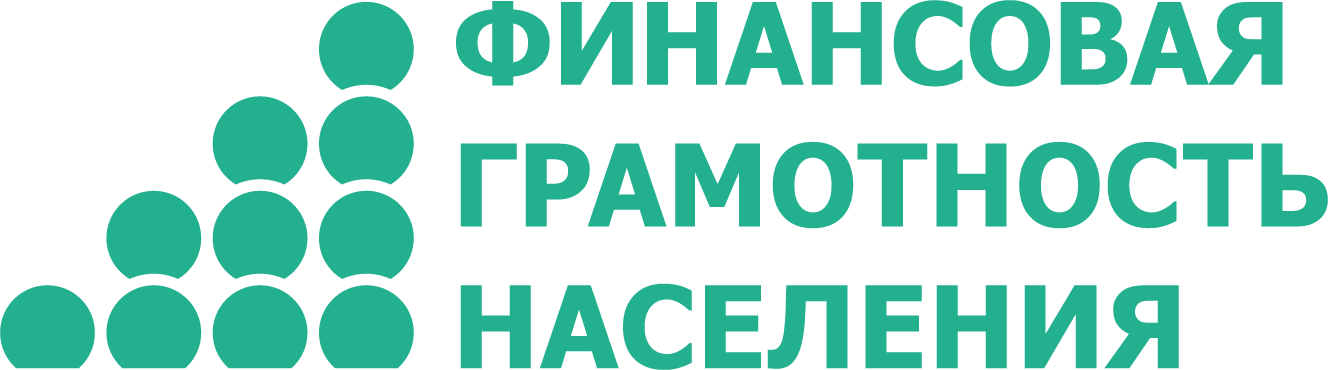 Муниципальное автономное общеобразовательное учреждение города Калининграда  средняя общеобразовательная школа № 3Классный час «Управление бюджетом домохозяйства»Калининград - 2016Технологическая картаЗанятие по финансовой грамотности«Управление бюджетом домохозяйства»I Методический блокII Содержательный блокРазвернутый сценарий занятия1Ведущий: Наверняка было замечено, что семьи с одинаковым уровнем дохода могут жить совершенно по-разному.Кто-то умудряется на свои доходы вырастить детей, построить дом, да еще и регулярно отдыхать на море ,а другие (зарабатывая столько же) – еле сводят концы с концами. Более того, в жизни любого человека были моменты, когда его доход увеличивался в разы, но вместе с этим резко вырастали и расходы. Что же необходимо сделать для того, чтобы улучшить качество жизни? Прежде всего, научиться более эффективно распоряжаться своими финансами. А эффективное управление финансами домохозяйства (личными и/или семейными) начинается с понимания самых элементарных принципов семейной экономики, а также с совершения простых действий по контролю над теми деньгами, которые проходят через руки человека каждый день. 1 ученик Доходы и расходы домохозяйстваДомохозяйство – это экономический термин, описывающий вас, вашу семью и других близких вам людей, в случае если вы объединены общим денежным бюджетом и местом проживания. Ваше домохозяйство(даже если оно состоит только из одного человека – вас) снабжает экономику страны ресурсами и использует полученные за них деньги для приобретения товаров и услуг, удовлетворяющих ваши материальные потребности.Денежные потоки, с которыми каждый из нас имеет дело, двигаются в двух направлениях: к нам (это наши доходы) и от нас (это расходы). Очевидно, для того чтобы нам хватало на жизнь, наши доходы должны быть, по крайней мере, не меньше расходов.Доходы – это сумма полученных денежных средств за определенный период: зарплата, проценты по вкладам, доходы от сдачи в аренду недвижимости. Очень важно понимать, какие из ваших доходов являются регулярными, а какие пополняют ваш кошелек лишь разово. Регулярный доход — это доход, который,согласно ожиданиям человека, сохранится в будущем, а нерегулярным считается доход, который в будущем может исчезнуть. Также в составе регулярного дохода необходимо четко выделять гарантированные на ближайшее будущее источники поступления денег и те, что могут в любой момент иссякнуть.Расходы – сумма средств, направленных домохозяйством на собственные нужды. К расходам относятся2 коммунальные платежи, другие затраты на содержание жилья, питание, телефон и телекоммуникации,одежду, транспорт (как общественный, так и личный), обучение, занятия спортом, отдых, путешествия, развлечения, медицинское обслуживание и др. Если расходы равны доходам, то финансы сбалансированы. Не занимаются деньги в долг, но и не делаются сбережения. Если доходы больше, чем расходы, то можно делать сбережения.Сбережения — это разница между доходами и расходами, которую мы постепенно накапливаем. Когдасумма сбережений окажется достаточно большой, можно потратить эти деньги. Если у вас все же не хватает денег, можно взять недостающую сумму в долг – у друзей или в банке.Важно стараться увеличивать свои сбережения и снижать долговую нагрузку, это поможет принимать более взвешенные и разумные финансовые решения.Ведущий:Зачем вести учет и контроль своих денежных потоков?Учет, контроль и планирование финансов позволит избежать зависимости от несвоевременных выплатзаработной платы, непредвиденных событий и чувствовать себя более уверенно в современных условияхжизни. К сожалению, многие из нас частенько оказываются в положении, когда деньги уже закончились,а до новых поступлений остается еще несколько дней. И тогда приходится одалживать деньги или жесткоэкономить на всем.2 учащийся Чтобы избежать такой ситуации, надо правильно спланировать свои будущие расходы и доходы, то есть составить бюджет. Чтобы это сделать, необходимо понять – сколько денег можно будет потратить в следующем месяце, чтобы не пришлось занимать. Для этого нужно подсчитать, сколько заработано и потрачено в прошлом месяце, а значит, необходимо в течение месяца фиксировать все доходы и расходы: Доходы, как правило, подсчитать нетрудно, ведь источников поступления денег не так много. Большинство людей получают основной доход регулярно в виде зарплаты. Иногда к ней добавляются отпускные, премии, подработки – это переменные доходы, которые лучше фиксировать отдельно от 3постоянного источника. Также когда учет денег станет привычкой, необходимо будет учитывать и разовые ежегодные доходы (впрочем, и расходы тоже). Понять, на что расходуются деньги, значительно сложнее. Каждый день у человека есть необходимость и возможность потратить деньги: купить газету, перекусить, оплатить проезд и т.д. В конце дня можно увидеть, что денег в бумажнике стало меньше, но вряд ли суметь вспомнить точные суммы всех трат. Необходимо выработать привычку записывать сумму трат в конце дня. Все расходы стоит разносить по нескольким основным категориям, например, питание, транспорт и так далее. Также рекомендуется учитывать и ежемесячные расходы, которые, возможно, совершаются безналичным путем: оплата коммунальных услуг, мобильного телефона и т.д. Одним из инструментов учета расходов в этом случае может быть банковская пластиковая карта. Для учета расходов можно завести специальную дебетовую карту, класть на нее определенную сумму и по банковским отчетам анализировать структуру расходов. Чем еще удобна банковская карта как инструмент учета расходов:Во-первых, вы можете подключить услугу SMS-уведомлений о совершении операций по банковской карте. В этом случае вы сможете восстановить все ваши расходы по SMS- сообщениям, хранящимся в телефоне.Во-вторых, современные системы интернет-банкинга, которыми могут воспользоваться обладатели банковских карт, также позволяют видеть все операции и даже автоматически разбивать их на категории в зависимости от места покупки. Обязательно сверяйте зафиксированные данные с реальным количеством денег на руках, особенно в первый месяц ведения учета. Лучше это делать еженедельно, чтобы избежать больших расхождений. В конце месяца обязательно стоит подвести баланс расходов и доходов. Возможно, результаты удивятвас, поскольку мы часто не осознаем, сколько денег тратим на разные мелочи. Вы получите большое количество объективной информации для размышлений и дальнейших решений – наверняка вы захотите уменьшить или увеличить какие-либо категории расходов в будущем.Ежемесячные доходы1 Заработная плата2 Премии3 Подарки4 Доход по вкладу5 Доход от сдачи в аренду6 Другие доходыИтого за месяц:Ежегодные доходы1 Ежегодная премия2 ДивидендыИтого разовых ежегодных:ИТОГО ЗА ГОД:Таблица 1. Ведение доходов и расходовУПРАВЛЕНИЕ БЮДЖЕТОМ ДОМОХОЗЯЙСТВА© Министерство финансов Российской Федерации, 2015 11На этапе простого учета средств нужно задержаться до тех пор, пока расхождения между учетом и реальным количеством денег на руках не будут достаточно маленькими – обычно хватает 2–3 месяцев.4 Ведущий:Способы ведения учетаСтало понятно, что учет и контроль над деньгами – это основа управления личными финансами. Каким же образом лучше осуществлять учет на практике? Можно использовать различные технологии – начиная с простого письменного учета с помощью блокнота и ручки и заканчивая специализированными  компью-терными  программами.3 учащийся Для учета расходов нужно каждый день собирать все чеки, квитанции и прочие документы. Если чека нет — записывать на бумажке. Периодически данные с чеков и бумажек заносить в программу, электронную или бумажную таблицу. Лучше это делать каждый день. Чеки (а это первичные документы учета) ста-раться не выбрасывать, а складывать в конверт — потом могут возникнуть вопросы или необходимость уточнений — именно для этого нужны первичные документы.Если решено вести учет в электронном виде, то следует найти в Интернете различные готовые решения по учету личных финансов. Их можно условно разбить на три основные категории: программы для телефонов (смартфонов), программы для установки на компьютер и онлайн-сервисы (сайты) в Интернете. Как же выбрать подходящую программу? Нужно обратить внимание на следующие требования:Простой и удобный интерфейс, упрощающий ввод данных и работу с системойГибкая система отчетовВозможность составления бюджета на разные сроки и сравнения плана и фактаПоддержка разных валютУчет вложения на депозиты и инвестиции и расчет доходностиНаличие кредитного калькулятора.Ниже можно найти краткий список популярных программ и сервисов учета личных финансов.Популярные программы и сервисы учета личных финансов.Family — http://sanuel.com, оффлайн.MoneyTracker — http://dominsoft.ru, оффлайн.1C-Деньги — http://online.1c.ru/catalog, оффлайн.Drebedengi — http://drebedengi.ru, оффлайн и онлайн.EasyFinance — http://easyfinance.ru, онлайн.4 Конверта — http://www.4konverta.com, онлайн.Дзен-мани — http://zenmoney.ru, онлайн.5Одним из самых удобных способов ведения учета и бюджета в электронном виде является программаMicrosoft Excel или ее близкие аналоги (OpenOffice Calc, Corel Quattro Pro и др.). На основе такого рода программ можно самостоятельно создать удобную именно для вас систему, но придется потратить время на изучение выбранной программы и разработку системы таблиц.Ведущий:Основные принципы составления бюджетаТеперь, когда понятно, как контролировать свои доходы и расходы в настоящем времени, следует посмотреть на то, каким образом планировать финансы на будущее. Для этой цели используется такой инструмент, как бюджет.4 учащийся Слово «бюджет» имеет французское происхождение (bougette – кошелек (старофранц.)) и означает совокупность планируемых доходов и расходов.Это своего рода инструкция, помогающая расходовать деньги на наиболее важные для человека цели и контролировать расходы в соответствии с намеченными категориями. То есть в начале месяца нужно наметить точные суммы расходов на те статьи, которые определили на этапе предварительной записи затрат, а затем контролировать ситуацию, чтобы реальные расходы не превысили запланированные. Инструментом планирования в этом случае может служить обычная таблица:Категория расходов План 1 2 … 30 31 ФактПитание вне дома 5 000 р. 200 р. 212 р.510 р. 60 р. 5 328р.Транспорт 1 500 р. 0 р. 1 500 р.0 р. 100 р. 1 800 р.Оплата телефона 300 р. 300 р. 0 р.0 р. 100 р. 400 р.Хозяйственные расходы 1 000 р. 0 р. 0 р.0 р. 0 р. 0 р.…ИТОГО: 45 000 р. 500 р. 1 712р.510 р. 260 р. 47 528р.Таблица 3. План расходовМожно начать с того, чтобы бюджетировать  хотя бы обязательные категории расходов (коммунальные платежи, транспорт), расходы на питание, расходы на развлечения. Следует попробовать вести бюджет по разделам хотя бы месяц. По его истечении посмотреть: возможно, на какой-то раздел приходятся слишкомбольшие суммы, и тогда его стоит детализировать в бюджете следующего месяца.Есть альтернативный способ планирования ежемесячного бюджета – ограничивать расходы не по категориям, а по неделям. В этом случае устанавливается недельный лимит расходов (на все категории, за исключением разовых ежемесячных) и стараетесь это ограничение соблюдать. То есть если общий семейныйдоход составляет 50 000 рублей, а разовые ежемесячные расходы (включая сбережения) равны6 18 000 рублей, то лимит повседневных трат можно установить на уровне:(50 000 - 18 000) / 4 = 8 000 рублей в неделю.5 учащийся УПринятие осознанных финансовых решенийДанные о доходах и расходах, текущих и запланированных, являются основой для принятия взвешенных финансовых решений, позволяющих улучшить жизнь человека не только в текущий момент времени, но в долгосрочной перспективе.Как же принимаются решения? Фактически все решения можно разделить на спонтанные (или импульсивные) и осознанные (или обдуманные). В спонтанных автоматических решениях нет ничего плохого, но только не тогда, когда они касаются денег. Такие решения могут привести к существенным финансовымпотерям. Вот пример, который наглядно к чему приводят такие решения:РАВЛЕНИЕ БЮДЖЕТОМ ДОМОХОЗЯЙСТВ«Перед Новым годом всей семьей поехали в магазин за подарками. Набрали много, денег не хватило, решили взять тут же кредит. При разговоре с представителямибанка оговорили сумму (54 000 р.) и процент (40%). Заполнили анкету и стали ждатьодобрения. Ждать пришлось минут 20–30, за это время ребенок (ему 3 года) ужеустал ходить по магазину. Кредит одобрили, девушка предоставила мне на подписьдокументы с фразой о том, что кредит оформлен и сумма выплат будет составлятьоколо 6 000 р. Я рассчитывал, что сумма будет меньше, но решил, что просчитался,подписал договор, и все поехали домой.Дома, внимательно прочитав договор, выяснил, что, во-первых, меня застраховали на сумму 8000 р., не сообщив мне об этом, и, во-вторых, процент составил не 40%, а 55%. Решил погасить досрочно – через неделю после взятия кредита (сам виноват –надо было читать). Звоню по указанному номеру, и мне девушка отвечает, что досрочно кредит я могу погасить только через 3 месяца.После множества заданных вопросов выясняется, что, в принципе, я могу пога-сит кредит и сейчас, но только в офисе банка, предварительно написав заявление.Приезжаю в банк, пишу заявление и прошу объяснить, почему страховка в размере8 000 р. рассчитывается на 15 месяцев с учетом ежемесячного уменьшения суммызадолженности, и в случае досрочного погашения (что в принципе я могу сделать без штрафных санкций) остаток суммы не возвращается, – на что получаю грубый отказ. Написал второе заявление с просьбой объяснить ситуацию, но официального объяснения так и не получил. Сроки поджимали, пошел оплачивать. Выяснилось, что оплатить можно в кассу, но возьмут 0,5% комиссии (более 300 р.), или через банкомат, который принимает только по 15 000 р. В общем, взял кредит на 54 000 р., а через неделю заплатил 66 000 р.ВВФедерацииВВВ20157 Ведущий:Можно заметить несколько важных ошибок, которые были совершены. Во-первых, как может при походе в магазин «не хватить» 54 тысяч рублей? Налицо импульсивное решение о покупке, которую изначально совершать не собирались. Во-вторых, договор на использование кредита был прочитан после его подписа-ния, т.е. само подписание — также спонтанное решение. В третьих, «поджимали сроки» в оплате кредита, следовательно, времени на принятие взвешенного решения тоже не было. Итого: минус 12 000 рублей за неделю.2 учащийся 3 шага к осознанным финансовым решениям:1. Во-первых, определить максимально четкую цель, которая может быть описана в виде конкретной суммы денег и понятного срока выполнения цели. Например, «хочу приобрести новый компьютер для выполнения дополнительной работы, стоимостью не дороже 20 тысяч рублей, не позже чем через 2 месяца».2. Рассмотреть собственные возможности и наметить различные альтернативные пути достижения цели. Например, вы можете рассмотреть следующие варианты:Нужно откладывать по 10 000 рублей в месяц, но я имею возможность откладывать только 5 000 рублей. Поэтому есть вариант перенести покупку еще на 2 месяца.Можно занять всю или часть суммы у друзей или в банке. В этом случае необходимо принять по описываемому алгоритму еще одно решение: в каком банке взять кредит более выгодно, где будет меньше переплата.Можно брать компьютер в аренду, до того как покупка станет возможна. Стоимость аренды: 500 рублей в день.3. Выбрать лучший вариант действий, сопоставив последствия принятого решения и сопоставив все риски. Например, в случае покупки в кредит есть риск проблем с возвратом, а в случае аренды – финансовые потери без получения компьютера в собственность, но с возможностью получить деньги за дополнительную работу сразу, не дожидаясь приобретения своего компьютера.Осознанные финансовые решения ведут к финансовому здоровью.Может показаться, что это менее увлекательно, чем обычный поход помагазинам, но проделав эти пункты один раз и получив финансовуювыгоду, вы найдете процесс принятия осознанных решений не менеезахватывающим!Влияние рекламыОсознанное принятие решений дает вам возможность избавиться от навязчивого влияния рекламы и непопадаться на изощренные маркетинговые уловки, используемые при продаже товаров и услуг. Важно8 научиться обращать внимание и распознавать два вида влияния:Приемы, которые заставляют человека купить больше товаров или услуг, что приводит к незапланированным расходам и ухудшению финансового положенияРеклама финансовых продуктов, которая может привести к дополнительным расходам при кредитовании или потерям денег при инвестицияхПокупки товаров и услуг:Скидки, распродажи, ликвидации и «зачеркнутые цены» часто «помогают» вам купить больше, чем реально было нужно (чем было запланировано). В рекламе используются недорогие товары для привлечения в магазин, но наценка на многие другие может быть значительно выше.Магазины используют клубные и скидочные карты, для того чтобы клиенты совершали покупки чаще, чем планировали.Так называемые подарочные сертификаты также таят в себе риск понести незапланированные траты: выбирая какие-либо товары или услуги на полученный от родных, друзей или коллег сертификат, легко вдобавок взять что-то еще сверх суммы сертификата.Грамотно обученные менеджеры по продажам (или качественно сделанный интернет-магазин) всегда рекомендуют приобрести немного (или значительно) более дорогой товар, а также предлагают сопутствующие товары и различные аксессуары, что увеличивает цену одной покупки.УПРАВЛЕНИЕ БЮДЖЕТОМ ДОМОХОЗЯЙСТВА22 © Министерство финансов Российской Федерации, 2015Ведущий:Снижение расходов и увеличение доходов«Деньги сэкономленные есть деньги заработанные».Основой для экономии являются данные учета ваших финансов, эта информация позволяет решить, на каких статьях возможно снизить затраты. Задача сокращения – сделать так, чтобы доходы человека превышали его расходы. В этом случае станет возможным создание сбережений и направление свободных денегна достижение дорогостоящих и долгосрочных целей, таких как:6 учащийся © Министерство финансов Российской Федерации, 2015 23Приобретение собственного жилья или улучшение жилищных условий (первоначальныйвзнос по ипотечному кредиту)Покупка или замена автомобиляСоздание запаса денежных средств на непредвиденные обстоятельства в жизниНакопления на формирование капитала для обеспечения финансовой независимостиОднако сокращение расходов связано с определенными трудностями, особенно при низких доходах, когда большинство затрат являются обязательными и не подлежат исключению или снижению. В этом случае также необходимо думать и об увеличении доходов, например:Получение прибавки к зарплате, повышение квалификации и переход на более высокооплачиваемую работу. Можно стать более эффективным сотрудником, заниматься самообучением, проявлять инициативу – и это отразится на величине доходов.Дополнительная работа, подработка. Можно использовать свои увлечения, чтобы создать новый источник дохода, а возможно, дополнительный заработок будет связан со специальностью, которая приносит основной доход.Реализация ненужных материальных ресурсов. Одежда, мебель, электронная техника, детские вещи – все это можно продать и использовать полученные деньги для формирования сбережений.Открытие собственного малого предприятия с использованием государственной поддержки на развитие бизнеса.УПРАВЛЕНИЕ БЮДЖЕТОМ ДОМОХОЗЯЙСТВА24 © Министерство финансов Российской Федерации, 2015Тем не менее любое увеличение доходов, как правило, связано с пропорциональным увеличением расходов. В этом случае особенно важно придерживаться финансовой дисциплины и использовать различные способы сокращения затрат одновременно с увеличением доходов.Способы сокращения расходов:Квартплата. Возможность получения субсидийТранспорт. Покупка проездных. Оптимизация маршрутов. Получение скидок на бензин.Оплата транспортных расходов работодателем. Поиск альтернативных видов транспорта: велосипед или мопед вместо автомобиля, комбинирование автомобиля и общественного транспорта, совместное использование автомобиля с друзьями/соседями (хотя бы в случаях дальних поездок)Интернет, мобильная связь. Поиск дешевых тарифов. Использование SkypeПитание. Замещение дорогих продуктов сходными по качеству, но без переплаты за известность производителя. Отказ от полуфабрикатов в пользу домашней еды. Покупки по скидкамОдежда, обувь. Покупка в конце сезона со скидкамиНалоги. Получение льготОтдых, развлечения. Поездки в «не сезон». Поиск бесплатных развлеченийКниги, журналы. Использование библиотек и Интернета.Мероприятия по экономии приносят эффект в том случае, когданачинаются со статей, занимающих наибольший удельный весв структуре затрат.Выберите для себя 2–3 приемлемых метода и сконцентрируйтесь на них. Этого часто бывает достаточно,чтобы сэкономить до 20% ваших средств. И не занимайтесь «самолишением», ваша цель — психологически комфортная экономия, бережливость должна быть осознанной и разумной.Примеры сокращения расходов«Мы выкручиваемся так:Не допускаем неоправданных трат!Вредные привычки — это черная дыра, в которую проваливается благосостояние.10Используем все льготы и субсидии, даже — по выражению депутатов — издевательские, быстро оформляем компенсации, которые предоставляет государство.Ходим на самые ранние сеансы в кино. Не очень удобно, но зато как дешево!1 учащийся ЗаключениеТаким образом, первыми шагами на пути повышения финансовой грамотности и увеличения своего благосостояния должны стать:Организация собственной домашней бухгалтерии, в которой ведется учет своихдоходов и расходов по категориям, планируется и соблюдается свой бюджет.Тренировка навыка принятия осознанных финансовых решений, соблюдение финансовой самодисциплиныЕжедневные действия, позволяющие вам увеличивать ваши доходы и уменьшать расходы, не снижая при этом общее качество жизни.Цель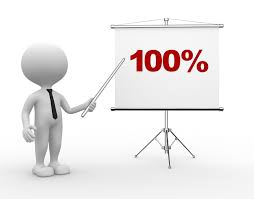 объяснить, какие существуют способы управления бюджетом домохозяйства, как минимизировать расходы семейного бюджетаЗадачи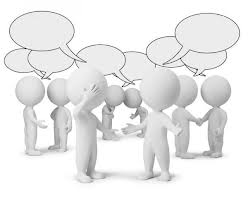 - формирование понятия о семейном бюджете - способствовать форсированию умений поиска и анализа информации- воспитание рационального потребительского отношения Форма занятия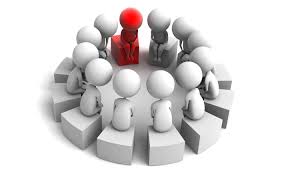 Классный часВремя занятия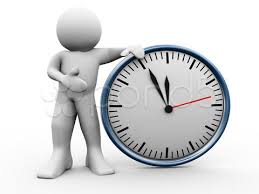 45 минМатериал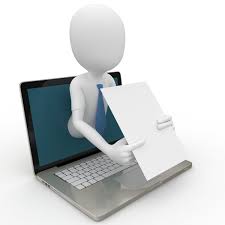 компьютер, ММП, презентация, раздаточный материалПредварительная работа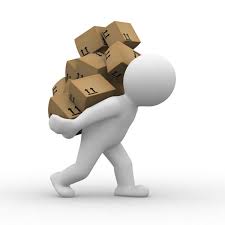 Подготовка ММП, раздаточного материала, сообщения учащихсяФормы контроля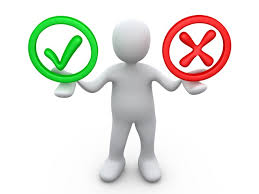 Контрольные закрепляющие вопросы в конце занятия.Методические рекомендацииорганизаторам игры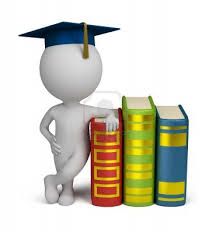 Целевая группа: учащиеся 10-11 классов